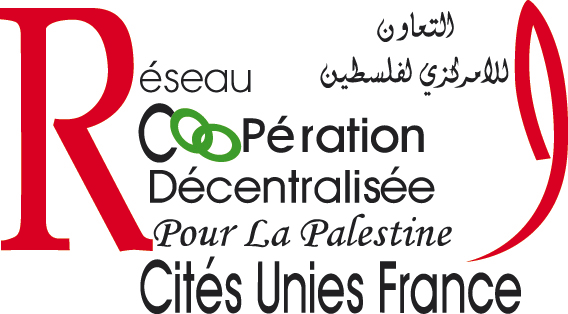 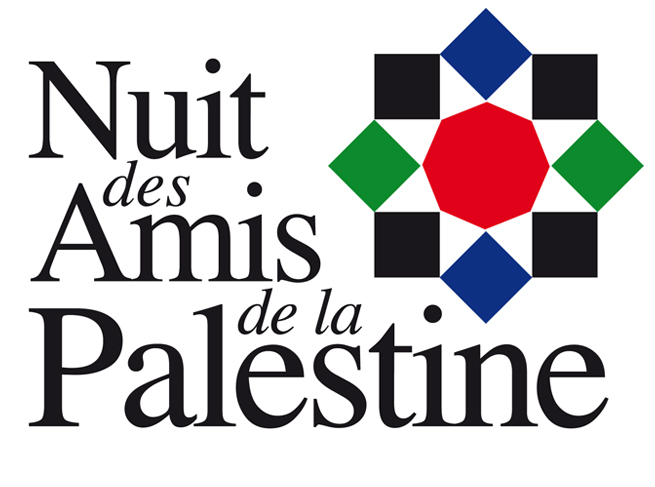 Note de cadrage
La nuit des amis de la Palestine28 novembre 2017La manifestation se place sous le haut patronage de M. Abbas, président de l’Autorité nationale palestinienne Parrains officiels SEM Salman El HerfiAmbassadeur de la Palestine en FranceSEM Elias Sanbar Ambassadeur de Palestine auprès de L’UNESCOM. Jack Lang  Ancien Ministre, Président de l’Institut du Monde ArabeMme Leila ShahidAmbassadrice, présidente de Société des Amis de l'Institut du Monde ArabePrésentation du projet : Une soirée événement rassemblant des personnalités des mondes artistique, intellectuel et politique français majoritairement, mais aussi européens et palestiniens.  
L’événement est à l’initiative du RCDP (réseau de coopération décentralisée pour la Palestine) en partenariat avec Cités Unies France, l’Ambassade palestinienne en France et le Ministère de l’Europe et des affaires étrangères. Monsieur Roland Ries, Maire de Strasbourg et Président de Cités Unies France a également apporté son soutient.                           .
L’événement a vocation à rassembler lors d’une soirée les amis de la Palestine, en France et à l’international. La soirée du 28 novembre 2017 est la première édition d’un événement que l’on souhaite voir devenir un rendez-vous annuel.
Format:
L’événement prendra la forme d’un apéritif suivi d’un dîner assis. Depuis la scène, nos invités – officiels, intellectuels, politiques – prendront la parole, le thème général sera celui de la culture. La programmation de la soirée sera donc culturelle tant française que palestinienne : musique. (la programmation est en cours).
Objectif :Outre de célébrer la culture, la Palestine et l’amitié franco-palestinienne, cette manifestation a pour objectif d’attirer l’attention sur la situation en Palestine et la nécessité d’une paix juste et durable. Cette manifestation s’inscrit dans l’initiative française pour la Paix au Proche-Orient. Un projet patrimonial à Jérusalem-Est souhaité par plusieurs membres RCDP et par le Consulat de France à Jérusalem, qui reste à construire, y sera également présenté.
Date : 28 novembre 2017À la veille de la journée internationale de solidarité avec le peuple palestinien.Le Comité pour l’exercice des droits inaliénables du peuple palestinien de l’ONU parraine l’événement.
Lieu : Palais de la Porte Dorée, Paris (75012)
L’exposition temporaire à cette date (Les lieux saints partagés dans le monde) serait en parfaite concordance avec l’esprit de l’événement. Le comité de soutient (en cours) :Participants (350 personnes) :
Officiels français et palestiniensAmbassadeursParlementairesÉlus locaux françaisUne délégation d’élus palestiniensArtistes et autres personnalités du monde de la cultureJournalistes, écrivains et universitaires Figures associatives et ONGGrands donateurs
Partenariats :Le ministère français des Affaires étrangères et du Développement internationale Le ministère français de la Culture et de la Communication (en cours)Le Comité pour l’exercice des droits inaliénables du peuple palestinien de l’ONU La mission de Palestine en France L’institut du monde Arabe (IMA) Chambre de commerce franco-arabeProgrammation prévisionnelleMusique : La programmation de la soirée est en construction. Un orchestre de 9 musiciens (Mario Canonge, piano ; Juliana Olms, chant ; Dominique Muzeau, basse acoustique et électrique ; Laurent Hestin, guitare acoustique et électrique ; Taoufik Bargoud, luth et flûtes ; Belkacem Meziane, sax ténor ; David De Vrieze, trombone ; Eric Meyer, trompette ; Ravy Magnifique, percussions) accompagnera des artistes de renommée internationale qui s’exhiberont tout au long de la soirée : Sonia M’Barek Mariam TamariOmar HarfouchJuan Carlos Carrasco…One man show Jamel Debbouze (en cours)Prise de paroles- Mots d’ouverture/Mots de clôture - Interventions des invités sur le thème général de la paix et de la culture - Officiels, Ambassadeurs, élus locaux français, etc. par ordre protocolaire- Intervenants scientifiques (Professeurs émérites ; Prix Nobel de la Paix..)NOMPRÉNOMFONCTIONMonsieurADENOTDominiqueMaire de ChampignyMonsieurALLARDGérardMaire de RezéMonsieurBESSACPatriceMaire de MontreuilMonsieurBRAOUEZECPatrick,Président de Plaine Commune et vice-président de la Métropole du Grand ParisMonsieurBREUILLERDaniel,Maire honoraire d’ArcueilMadame DERKAOUIMeriemMaire d’AubervilliersMonsieurFAVIERChristianSénateur et président du Conseil départemental du Val de MarneMadameGRESSUSMichèleMaire de BouguenaismonsieurGUILLAUMEDidierMaire de Choisy-le-Roi et vice-président du Conseil départemental du Val de MarneMonsieurJARRYPatrickMaire de NanterreMonsieurLECLERCPatriceMaire de GennevilliersMonsieurMETAIREChristianMaire d’Arcueil, vice-président du Conseil Départemental du Val de Marne ;MonsieurRAFFALLIStéphaneMaire de Ris-OrangisMonsieurVERRIPierreMaire de GièresMonsieurAFFILEBertrandMaire de Saint-HerblainMonsieurBARROSPierreMaire de Fosses